OŚRODEK ROZWOJU OSOBISTEGO I DUCHOWEGO
„TU I TERAZ” W NOWYM KAWKOWIE      www.tuiteraz.euzaprasza 29 maja – 2 czerwca 2019 na  warsztat dla mężczyzn INTENSYWNY WARSZTAT DLA MĘŻCZYZN: OGIEŃ PRZEBUDZONEJ MĘSKOŚCI. ODZYSKIWANIE AUTENTYCZNEJ MOCY I AUTORYTETU!PROWADZI: GREGOR KUSHRU STEINMAURERTo jest czas dla MĘŻCZYZN, aby wspólnie się zebrali, poczuli własną siłę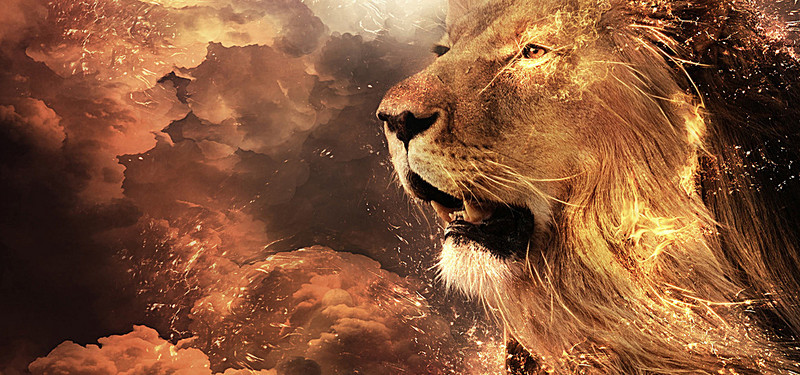 i swoją wrodzoną naturalną męskość!!Jak być prawdziwym mężczyzną  w dzisiejszych czasach?Czy znamy nasze najważniejsze cele w życiu? Co jest istotą życia mężczyzny?  Czym jest mój wewnętrzny męski autorytet? Jak stać się Mężczyzną obecnym i świadomym swego ciała, umysłu i uczuć? Jak stać się Mężczyzną pewnym siebie, świadomie tworzącym przestrzeń i relacje wokół siebie na swoich warunkach?Zapraszamy na warsztat  mężczyzn, którzy czują w sobie potencjał Męskości, lecz uwarunkowania współczesnego świata, brak wzorców lub wsparcia utrudnia im realizację i stawanie się kompletnym, w pełni usatysfakcjonowanym Mężczyzną.W dzisiejszych czasach my mężczyźni często tracimy połączenie z naturą i naturalnymi cechami męskiej energii. Radząc sobie z wyzwaniami współczesnego społeczeństwa, które tworzy napięcie, stres, ciągłą konkurencję, chroniczne zmęczenie, wypalenie, impotencję, przemoc, spadki energii i izolację, czasem tracimy poczucie jasności swojej roli i tego na czym nam zależy w życiu.Coraz więcej jest  pytań  dotyczących męskości - “Czym jest męskość w dzisiejszych czasach”?, Jak się przejawia..?  Jaki powinien być Prawdziwy Mężczyzna? Co to jest męski autorytet?   Coraz mocniejsze są wahania między siłą a agresją, pomiędzy wrażliwością a wycofaniem, altruizmem a egoizmem. Jedno co wydaje się dziś pewne to, że dzisiejszy świat stawia przed mężczyzną inne niż dotąd oczekiwania, którym my, mężczyźni, staramy się sprostać jako mąż, partner, ojciec, człowiek sukcesu... Z różnym skutkiem.Czujesz, ze Twoja Męskość jest blokowana, co wpływa na relacje z innym mężczyznami, kobietami, a w końcu z samym sobą. Masz potrzebę to zmienić. Chcesz aby obudził się w Tobie dojrzały Mężczyzna, dla którego siła i delikatność, konsekwencja i wrażliwość, cielesność i duchowość dopełniają się, a nie stoją na przeciwstawnych biegunach. Potrzebujesz przejść „inicjację”, zrozumieć mechanizmy, poznać metody, poczuć wsparcie, odnaleźć w sobie siłę.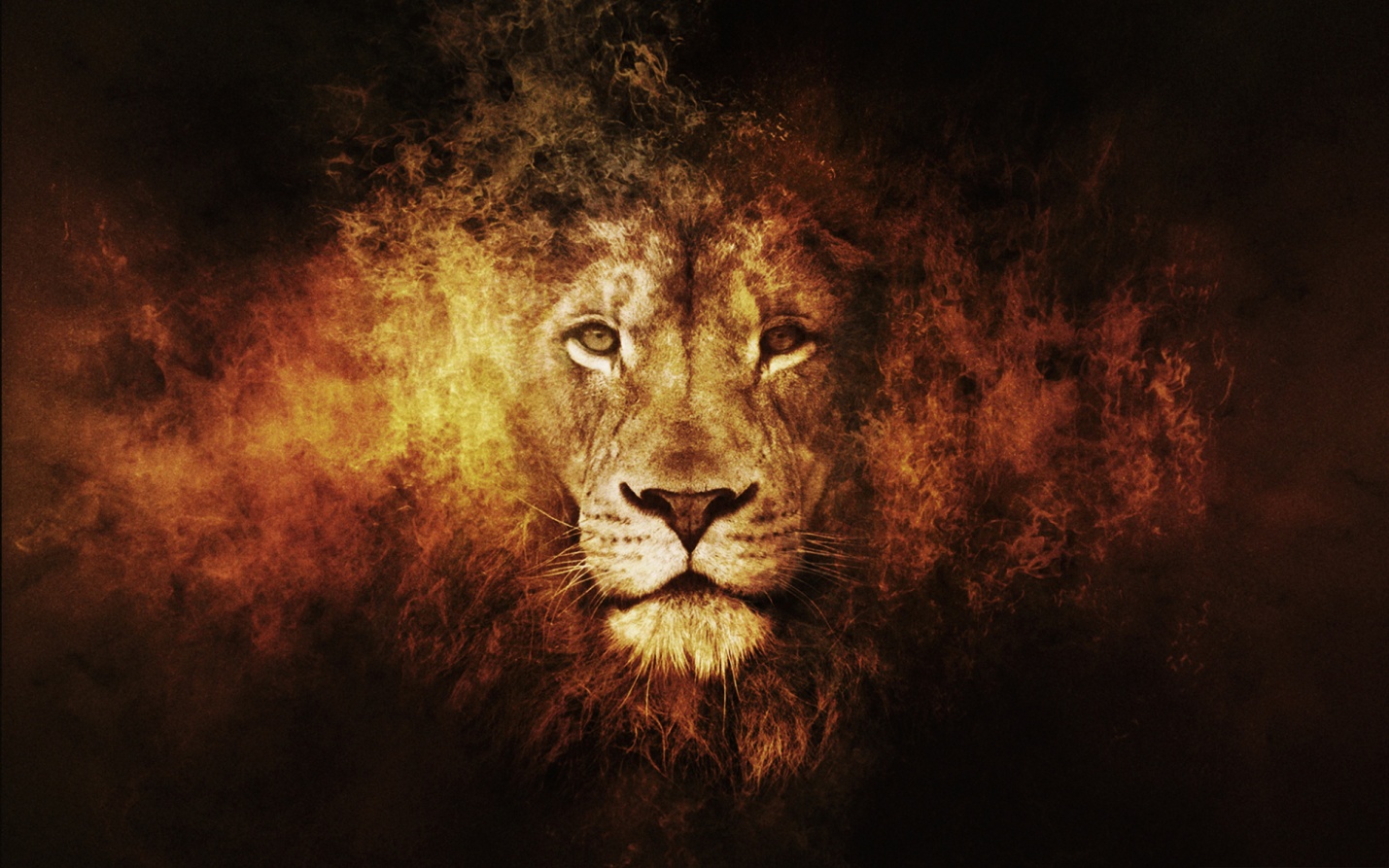 Żyjemy w czasach coraz bardziej feministycznych. Coraz mniej w nich męskości. Wszędzie dokoła nas słychać, że nastał czas kobiet, że nasza męskość przeżywa poważny kryzys... Z jednej strony mężczyznom stawia się coraz więcej wymagań, oczekiwań i granic. Z drugiej strony, kobiety narzekają że nie ma już “prawdziwych mężczyzn” i zapominają, że to one same często przejmują role męskie.Większość z nas wychowała się i była pod wpływem matek, często z bardzo nieobecnymi (fizycznie lub emocjonalnie) ojcami, a także z brakiem zdrowych wzorców, które mogłyby nauczyć nas, jak żyć jako mężczyzna z siłą, uczciwością i pasją. Naturalny proces wzrastania, któremu podlegamy od urodzenia jest często zniekształcany przekonaniami i zachowaniami naszych rodziców, rodzin, nauczycieli, społeczeństwa i kultury tworząc naszą osobowość i charakter, warunkując tym samym sposób, w jaki odbieramy siebie, ludzi i świat.Czytamy w książkach, widzimy w filmach i programach telewizyjnych pewne wyobrażenie tego, co to znaczy być prawdziwym mężczyzną. Jednak te przedstawienia są często przesadzone, fałszywe, stworzone dla rozrywki, lecz nie po to, by ukazywać nam prawdę o byciu mężczyzną.Ten warsztat jest dla Ciebie jeśli:Czujesz głód, by poczuć się bardziej żywy, wolny i połączony ze sobą i światem;Jako Mężczyzna chcesz obudzić swoje autentyczne źródło siły, mocy i autorytetu; Czasem czujesz, że Twoje życie jest niewystarczające i tęsknisz za realnym wpływem jaki możesz mieć na swoje życie;Chcesz nauczyć się odnosić w nowy sposób, zarówno do siebie, jak i innych mężczyzn i kobiet;Czujesz pragnienie, aby naprawdę pokazać siebie pełnego mocy w relacjach, w pracy i całym twoim świecie;Chcesz zrozumieć różnicę między zdrowymi i destrukcyjnymi formami mocy;Chcesz nauczyć się używać swojego ciała jako bezpośredniego wyrazu swojej siły i mądrości;Chcesz mieć prawdziwy obraz swojej siły i stojących przed tobą wyzwań;Chcesz odzyskać swoją godność;Czujesz potrzebę uzdrowienia w swoim wnętrzu małego chłopca, który pragnie wyrosnąć na Dojrzałego Dorosłego Mężczyznę;Chcesz nawiązywać nowe relacje i wspierać przyjaźń z innymi mężczyznami;Chcesz dowiedzieć się, jak naprawdę się rozwijać poprzez udzielanie i otrzymywanie informacji zwrotnych w sposób wspierający;Pragniesz życia z wyższym celem i kontaktu z wymiarem transpersonalnym w codziennym życiu;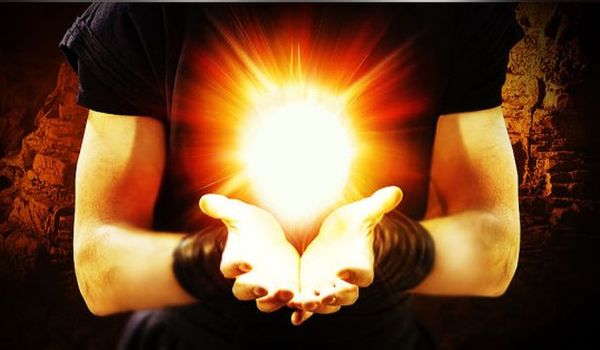 Ja - Gregor Steinmaurer, jako mężczyzna, wiem z czym się zmagasz, wiem też, że niełatwo jest przyznać się przed samym sobą do swoich ograniczeń, do tego, że czujemy się czasem bezsilni, a jeszcze trudniej poprosić o mądrą pomoc. W nie tak odległych czasach dość powszechne było przebywanie mężczyzny we wspólnocie innych, dojrzałych mężczyzn. Stamtąd czerpano siłę do niełatwego bycia w świecie. Spotkanie mężczyzn umożliwia odzyskanie korzyści wynikających z naturalnego braterstwa, przynosi świadomość zdrowych wzorców, pozwala na przejście od konkurencji do współpracy, od izolacji do przyjaźni, od wstrzymywania do dzielenia się, od poczucia utknięcia do przepływu i kreatywności, od samotności do spełnienia i medytacji.Uczestnicząc w tym warsztacie:Odkryjesz swoje męskie potrzeby i wartości;Odzyskasz zaufanie i świadomość tego kim jesteś i jaki masz potencjał;Uwolnisz sie od nakazu wypełniania różnych stereotypowych ról mężczyzny;Odkryjesz jak być mężczyzną w otaczającym cie świecie;Pozwolisz sobie na pełniejsze korzystanie z potencjału swojego męskiego ducha i energii;Zrozumiesz w jaki sposób budować wartościowe relacje, jak realizować się w roli; kompetentnego ojca i partnera;Doświadczysz dawno ukrytych uczuć i emocji;Dotrzesz do swojego wewnętrznego męskiego autorytetu;Odzyskasz swoją godność jako mężczyzna;Poczujesz pełnię życia prawdziwego mężczyzny;Zaczniesz przyciągać zainteresowanie kobiet;Oraz będziesz miał okazję nawiązania głębokich, męskich przyjaźni.Na warsztacie omówimy nurtujące Was tematy i przepracujemy w bezpiecznej grupie mężczyzn, którzy mają ten sam cel, borykają się z podobnymi trudnościami, rozwiązują je i szukają najlepszych sposobów tych rozwiązań. Każdy może wnieść to, co jest dla niego ważne i podzielić się tym w Męskim gronie. Możemy pokazać wszystkie swoje aspekty w kontakcie z innymi, bez ograniczeń, wybierania i porzucania wartości, poza stereotypami i uwarunkowanymi rolami.Dzięki grupie i innym mężczyznom, otrzymasz jak w zwierciadle odbicie miejsca, w którym jesteś, tego, jaka jest twoja osobista wizja i jakie są wzorce i nawyki, które powstrzymują cię przed wejściem w twoją męską energię, abyś mógł się pokazać pełniej w swoim życiu jako mężczyzna we wszystkich wymiarach - relacji, seksualności, biznesie, karierze, powołaniu i duchowości.Dzięki tej pracy będziesz mógł lepiej przyjrzeć się sobie i miejscu w którym jesteś na drodze własnego rozwoju. Zobaczyć co powstrzymuje Cię przed realizacją osobistej wizji Męskości, przeszkadza w tym abyś mógł się pokazać pełniej jako mężczyzna we wszystkich wymiarach życia – relacjach społecznych, rodzinie, seksualności, biznesie, karierze, powołaniu i duchowości.Nad naszą Przebudzoną Męskością będziemy wspólnie pracować przechodząc przez wszystkie etapy dojrzewania -  Dzieciństwo, bycie Nastolatkiem, Dorosłość, a w końcu Mądrość.Będziemy pracować takimi metodami, jak:  aktywne i ciche medytacjećwiczenia oddechowe praca z ciałemDoświadczenia Somatyczne (Somatic Experiencing)*Terapia Pierwotna (Primal Therapy)Konstelacje Rodzinne RytuałyPrzejrzysta Komunikacja (Transparent Communication)Dynamika grupysamoświadomość dzielenie się doświadczeniami między sobą. * Doświadczenie Somatyczne (Somatic Experiencing) - zorientowana na ciało metoda uwalniania i integrowania traumy. Słowo „trauma” jest zwykle używana w odniesieniu do bardzo ciężkich doświadczeń, ale w rzeczywistości jest to znacznie bardziej wszechobecny fakt życia. Większość z nas doświadczyła przytłaczających sytuacji i chociaż często one się rozwiązują, czasem nie znajdujemy powrotu do stanu równowagi.Warsztat ten jest stacjonarny i intensywny - aby jak najlepiej z niego skorzystać, zaleca się zminimalizować komunikację (telefon, mail itp.) ze światem zewnętrznym do minimum lub całkowicie wyłączyć te urządzenia w czasie odosobnienia.Zapraszamy również na wstępny/ podstawowy moduł cyklu zaawansowanych warsztatów Gregora poświęconych odkrywaniu i przebudzeniu Męskości, który odbywa się w 2-3 marca w Warszawie!Kolejne zaawansowane moduły będą odbywały się cyklicznie i można wziąć w nich udział w dowolnej kolejności.Wcześniej- w lutym -  odbędzie się również wykład, będący doskonałym wprowadzeniem do pracy Gregora z mężczyznami.Program warsztatów i wykładów Gregora Steinmaurera w 2019 w Polsce:13.II	Wykłady w Warszawie:17:00-18:30   Konstelacje Rodzinne i Praca z Traumą Międzypokoleniową – Jak pracować z przeszłością aby stworzyć nową przyszłość.18:30-20:00   Co to znaczy być mężczyzną – Istota męskości w dzisiejszym świecie. 15-17.II	Warsztat: Prawo do bycia – Ucieleśnienie i integracja poprzez Konstelacje Rodzinne  i Pracę z Traumą (Warszawa).2-3.III	Warsztat: Być Mężczyzną – Podróż Nowego Bohatera. Droga do Przebudzonej Męskości. Warsztat dla mężczyzn, moduł podstawowy (Warszawa)29.V-2.VI	Intensywny warsztat dla mężczyzn: Ogień Przebudzonej Męskości, Odzyskiwanie Autentycznej Mocy i Autorytetu jako Mężczyzna,  moduł I  (Nowe Kawkowo)15-20.X		Training for Life, Moduł I, prowadzony wraz z Komalą Amorim (Nowe Kawkowo)Prowadzący:  GREGOR KHUSHRU STEINMAURERZnakomity i doświadczony nauczyciel, terapeuta i doradca psychospołeczny, coach i facilitator. Terapeuta systemowy, Terapeuta Traum (Somatic Experiencing®), Doradca Psychospołeczny (Dipl. LSB, Austria), Coach i Facilitator.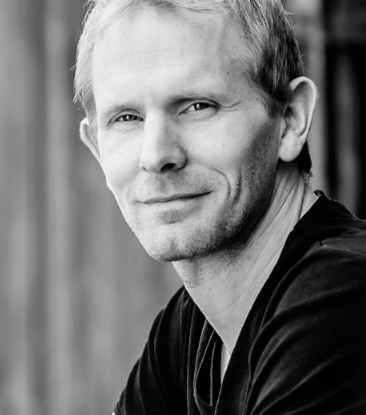 Mieszka w Austrii, od ponad 10 lat prowadzi prywatną praktykę, warsztaty i szkolenia na arenie międzynarodowej. Szkolił się w różnych metodach pracy terapeutycznej, takich jak: Systemowa Terapia Rodzinna, Doświadczenia Somatyczne (Somatic Experiencing), Konstelacje Rodzinne, NLP, Praca z Ciałem (Bodywork), Terapia Pierwotna (Primal Therapy).Dodatkowo, ukończył szkolenia z zakresu traumaterapii z Marianne Bentzen (Neuroaffective Therapy), Maggie Phillips (Ego-State Therapy) i inne.Od dłuższego czasu intensywnie eksploruje i praktykuje różne duchowe tradycje, prowadzi psychoterapię oraz pracuje z ciałem (Bodywork). Od ponad 15 lat regularnie praktykuje medytację i uprawia sztuki walki. Prowadzi warsztaty i szkolenia wraz ze swoją żoną Komalą de Amorim. Szczególne zainteresowany jest dalszym rozwojem procesów zbiorowego uzdrawiania na styku pracy nad uwalniania traumy, mistycyzmu i integralnego rozwoju.Od ponad 10 lat Gregor intensywnie pracuje z mężczyznami w każdym wieku, pochodzącym 
z różnych krajów, prowadząc grupy i dłuższe szkolenia. Jego sposób pracy to wyjątkowe połączenie profesjonalizmu i jasności z głębokim wglądem, życzliwością i humorem - pozwalając mężczyznom odzyskać poczucie godności i indywidualną formę wewnętrznej mocy. www.integralbeing.at/en/home_en/WARSZTAT JEST TŁUMACZONY Z JĘZYKA ANGIELSKIEGO NA POLSKI!TERMIN:	29 maj – 2 czerwiec 2019 (środa – niedziela)ROZPOCZĘCIE:	29 maja  godz. 18 (w środę)ZAKOŃCZENIE:	2 czerwca godz. 15 (w niedzielę)CENA WARSZTATU:   1200 zł + koszty pobytu i zakwaterowaniaEARLY BIRD: 	    MIEJSCE:                   Ośrodek Rozwoju Osobistego i Duchowego „Tu i Teraz”,                   				           Nowe Kawkowo www.tuiteraz.eu CENA POBYTU:         wyżywienie 70 zł  dziennie ( 3 posiłki wegetariańskie) 		                noclegi - w zależności od standardu od 32 zł do 85 zł za noc UWAGA:                      ośrodek sprzedaje wyłącznie całe pakiety pobytowo/ żywieniowo/                                        warsztatowe (nie ma możliwości rezygnacji z posiłków ani                                         noclegów)KONTAKT:	                www.tuiteraz.eu, kawkowo@tuiteraz.eu ,                   biuro:   662759576  	    Jacek Towalski        602219382,                 Maja Wołosiewicz - Towalska   606994366 	    ZAPISY:  Konieczna rejestracja mailowa na adres kawkowo@tuiteraz.eu (z podaniem imienia i nazwiska, numeru telefonu, daty i tytułu wydarzenia);Dopiero po otrzymaniu maila potwierdzającego i wyborze noclegu, prosimy o wpłatę  zaliczki w ciągu tygodnia od zgłoszenia.Brak wpłaty zaliczki w ciągu 7 dni anuluje rezerwację za warsztat i  pobyt !  Prosimy nie wpłacać pieniędzy dopóki nie zostanie potwierdzone mailowo wpisanie na listę uczestników!Wpłata zaliczki jest równoznaczna z akceptacją regulaminu ośrodka (otrzymanego mailem po zgłoszeniu);Zaliczkę za pobyt  w wysokości 250 zł prosimy wpłacać  na konto Ośrodka Rozwoju Osobistego   „Tu i Teraz”   z podaniem imienia i nazwiska oraz  opisem:  „zaliczka za pobyt  8-14.VII.2019”. Tu i Teraz Numer konta: 
92 1020 3541 0000 5502 0206 3410
BANK PKO BP 

Dla przelewów zagranicznych: 

BIC (Swift): BPKOPLPW 
IBAN: PL92 1020 3541 0000 5502 0206 3410 

Zaliczka jest zwrotna tylko w ciągu dwóch tygodni od momentu wpłaty na konto ośrodka! W razie zwrotu zaliczki ośrodek potrąca 20 zł na opłaty manipulacyjne. Zaliczka nie może być przełożona na inny warsztat.